Von Streichholzvierling zu Streichholzvierling (A)Bei jedem Streichholzvierling lässt sich durch Umlegen eines Streichholzes ein anderer Streichholzvierling erzeugen. Wie kannst du die Karten nacheinander ablegen? Nummeriere die Karten.□	□	□	□	□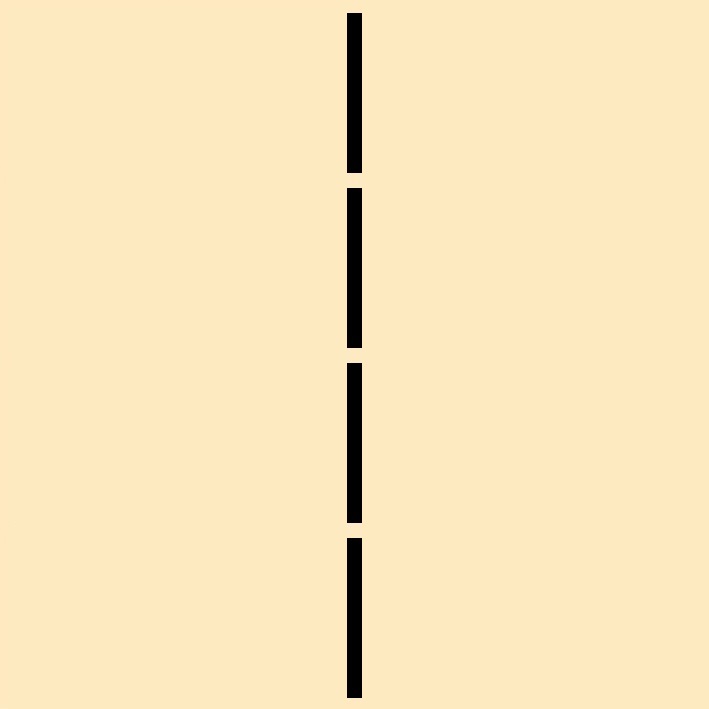 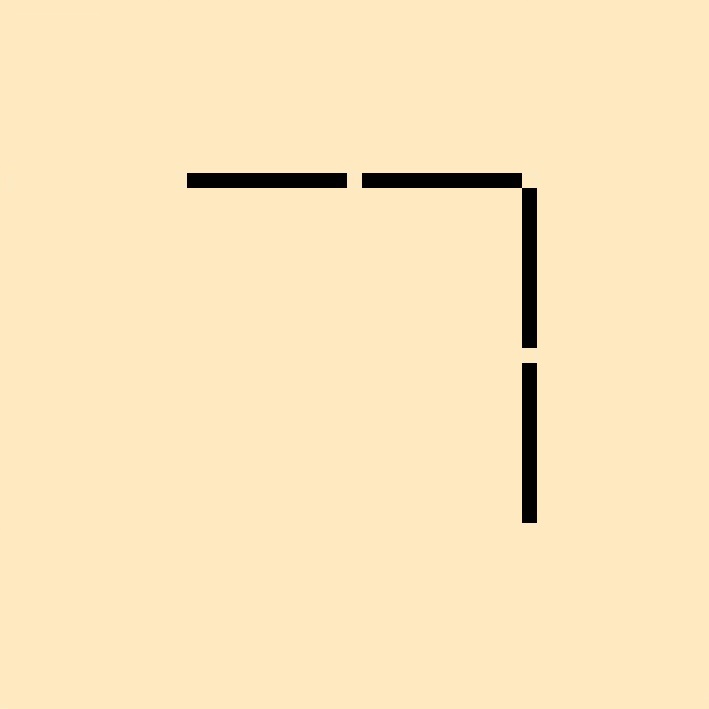 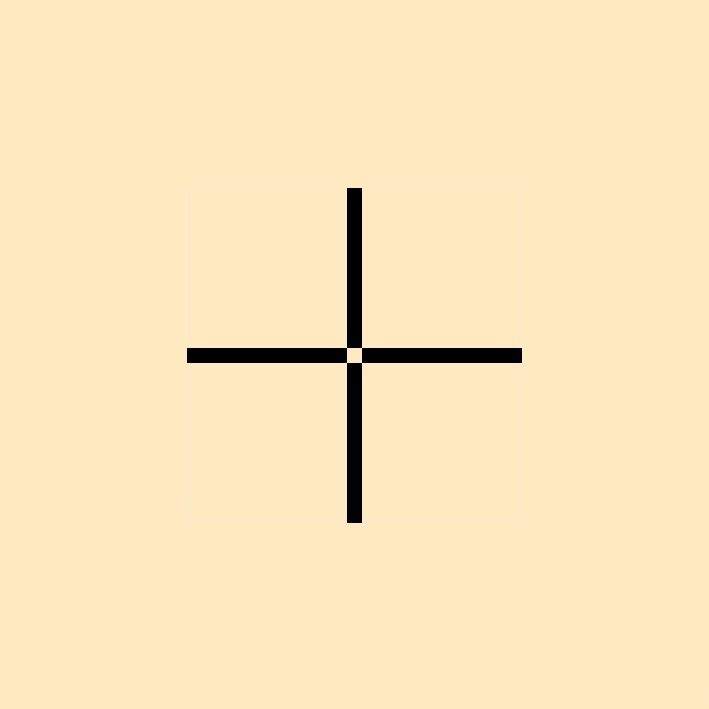 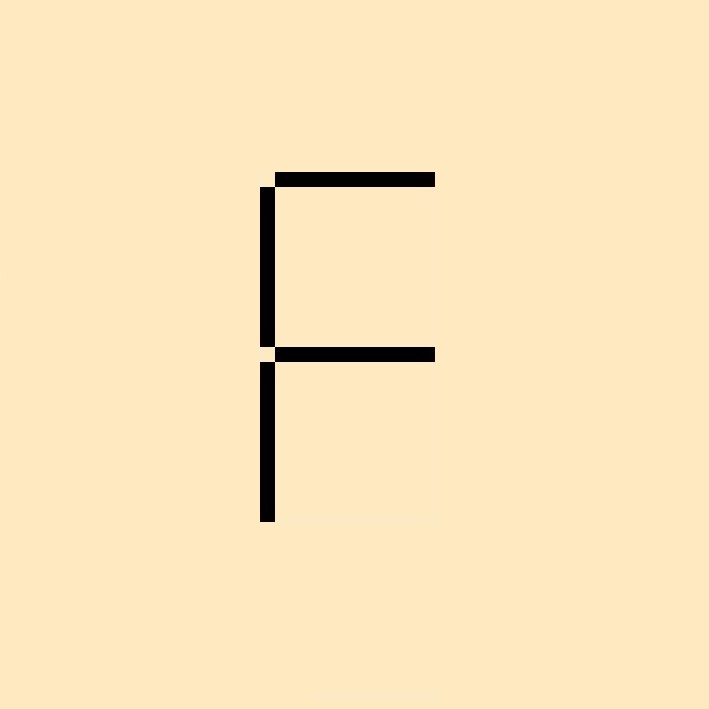 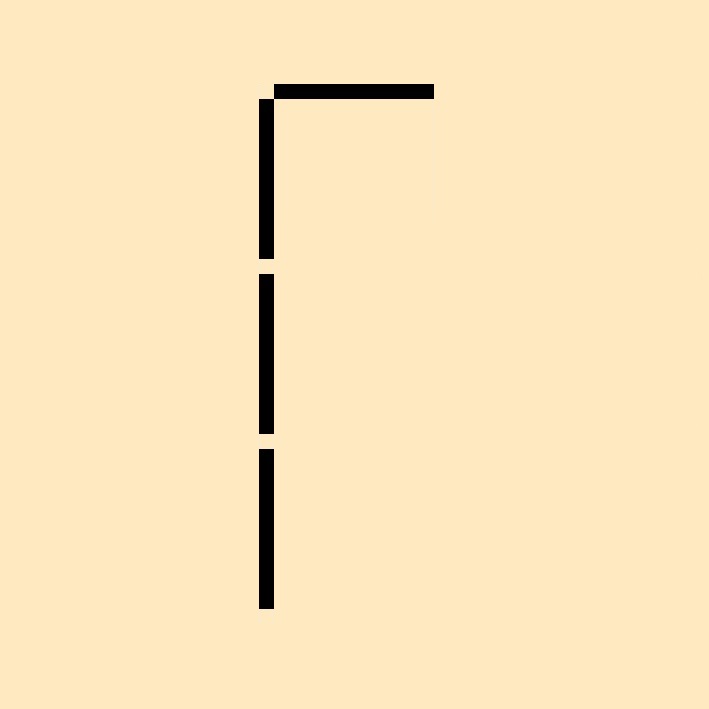 □	□	□	□	□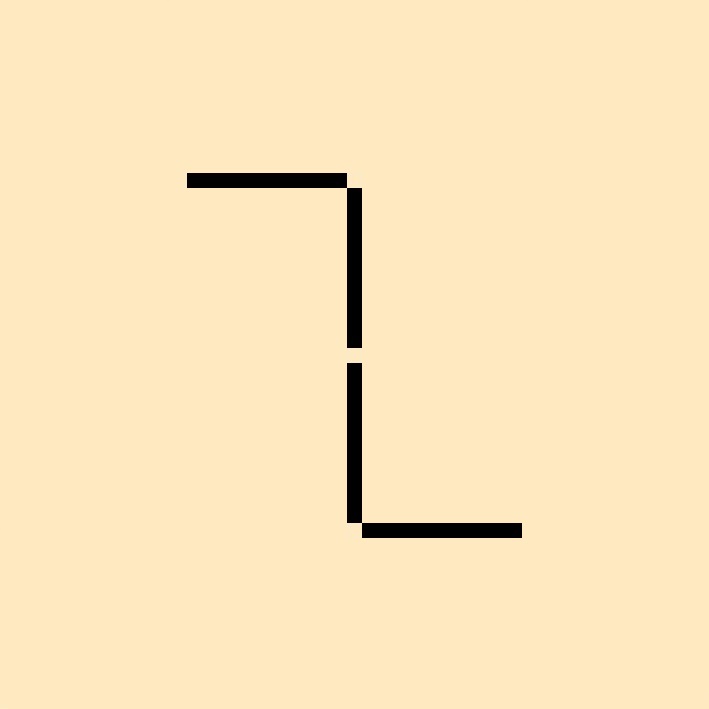 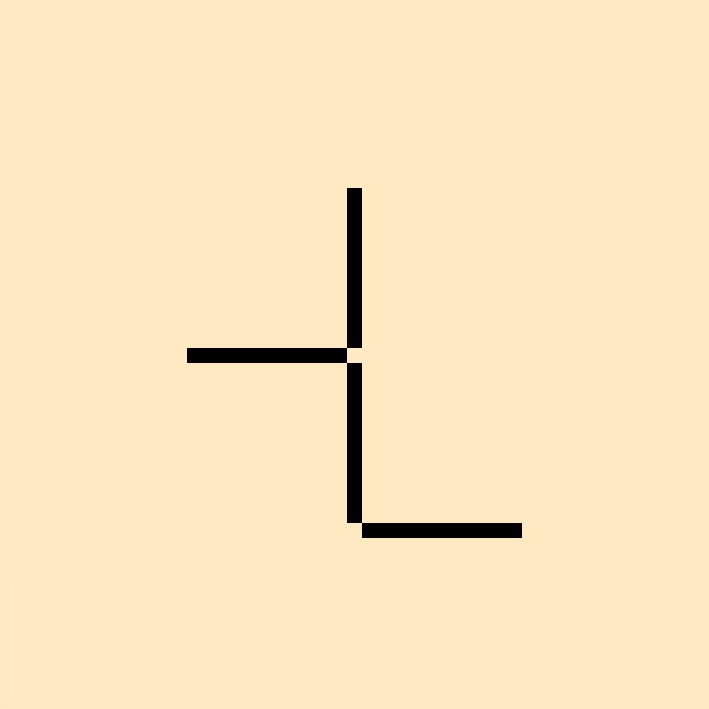 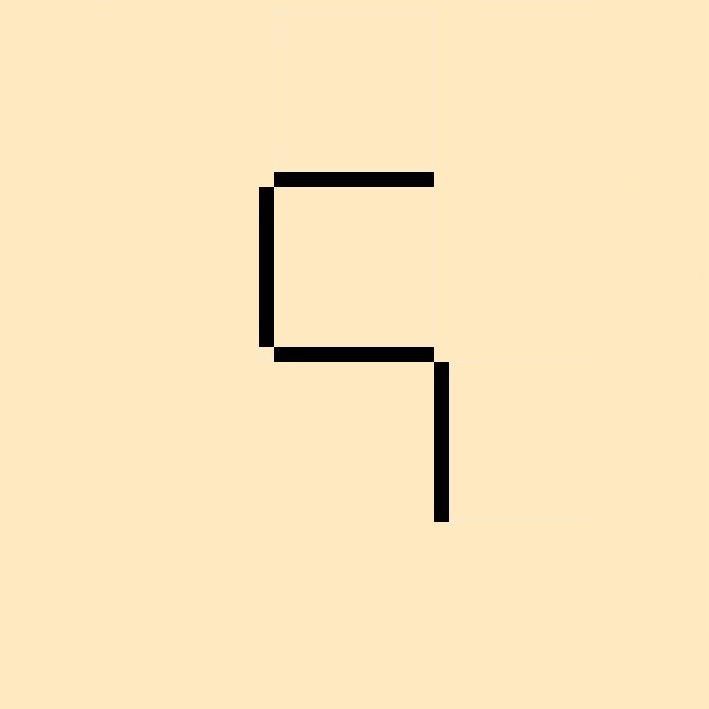 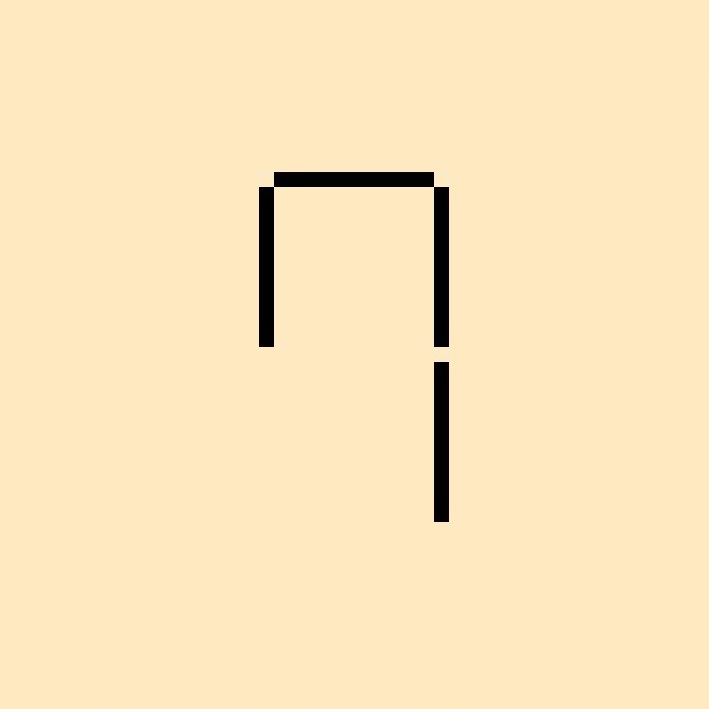 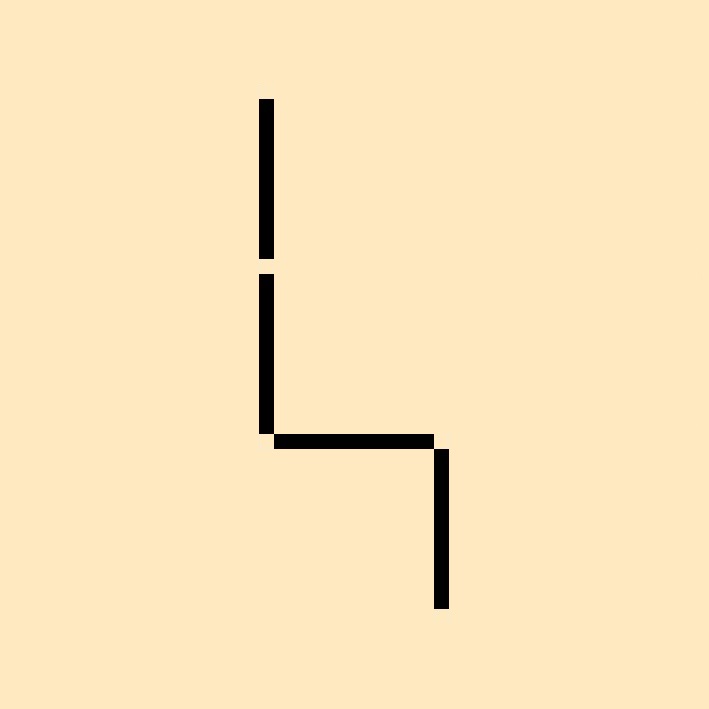 □	□	□	□	□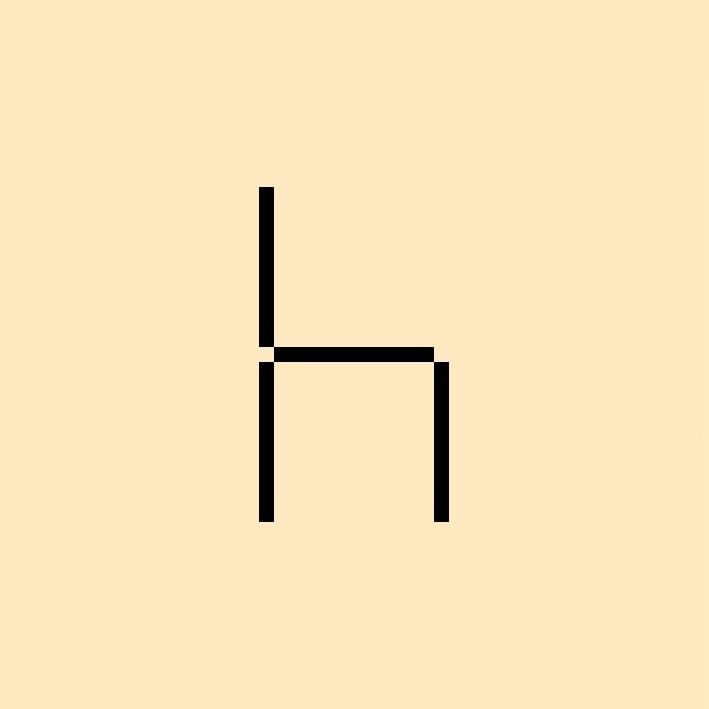 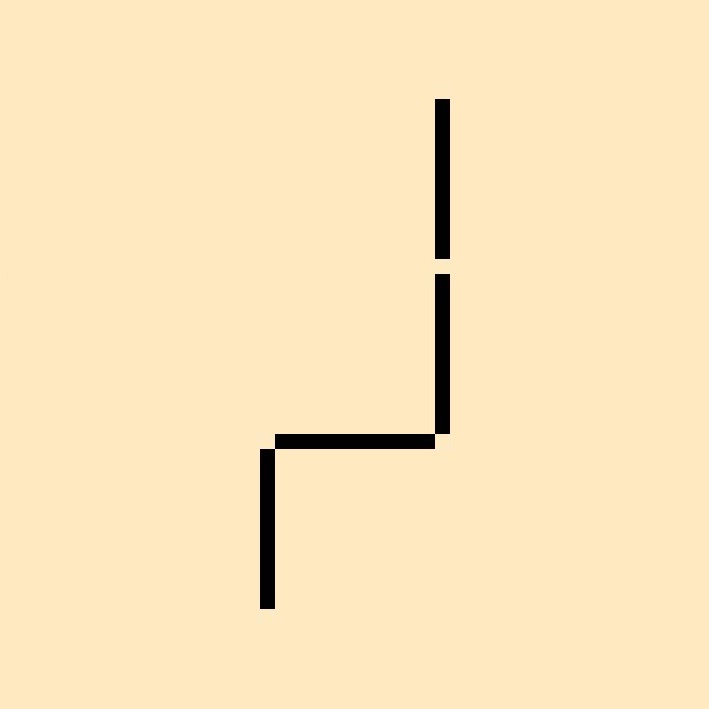 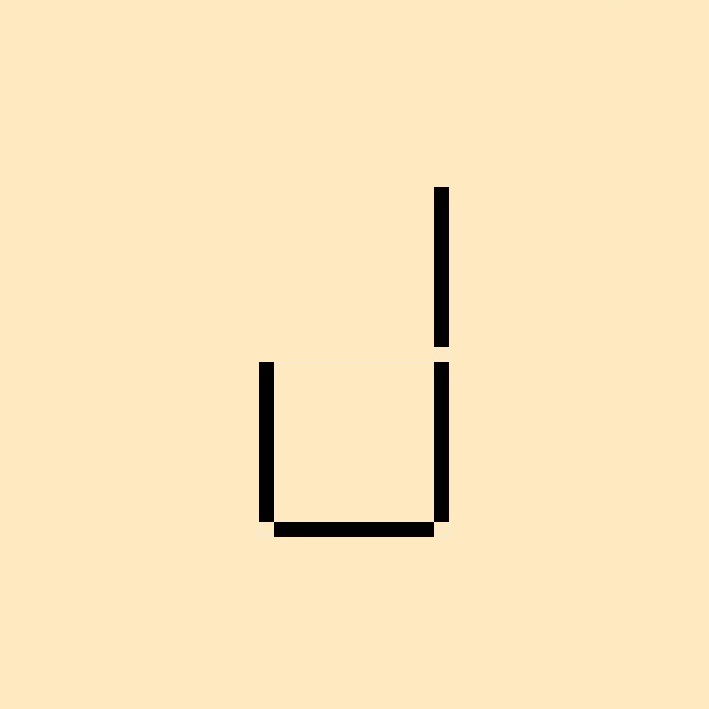 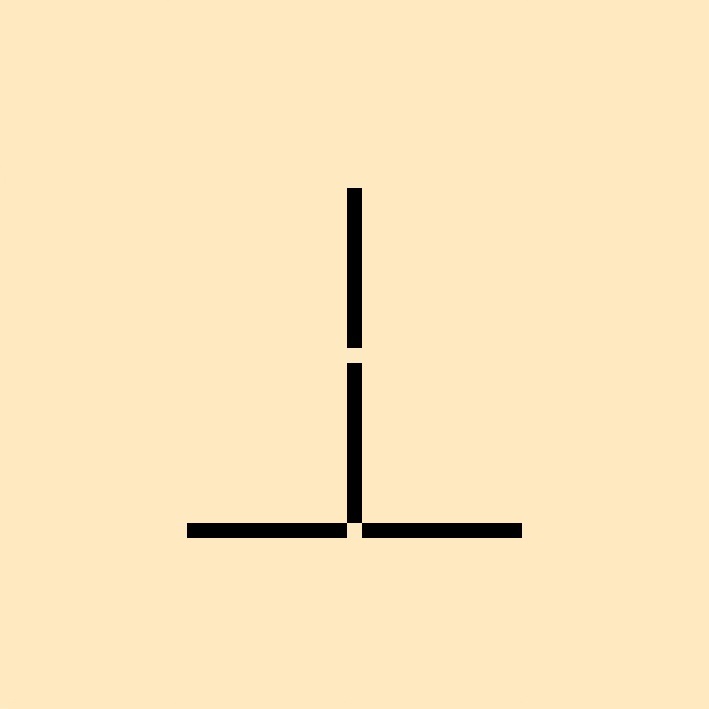 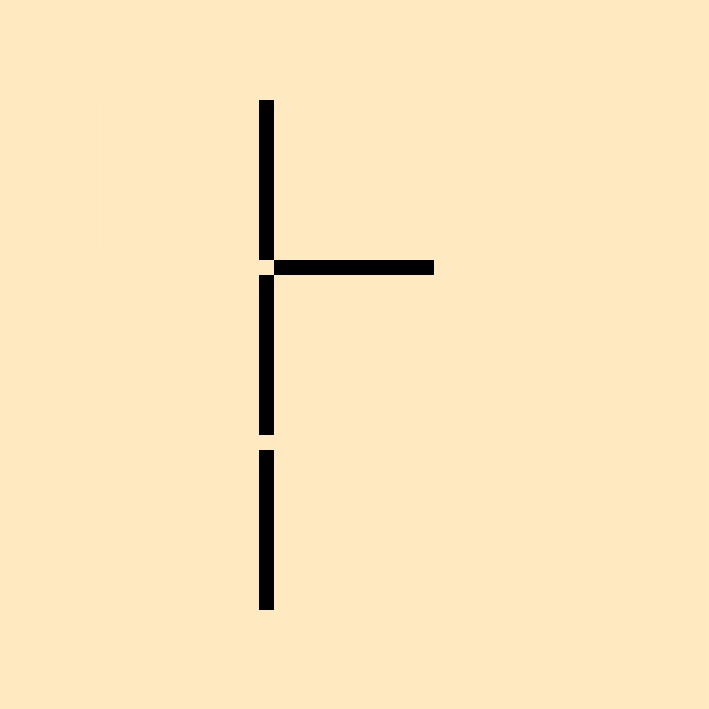 Von Streichholzvierling zu Streichholzvierling (B)Bei jedem Streichholzvierling lässt sich durch Umlegen eines Streichholzes ein anderer Streichholzvierling erzeugen. Wie kannst du die Karten nacheinander ablegen? Nummeriere die Karten.□	□	□	□	□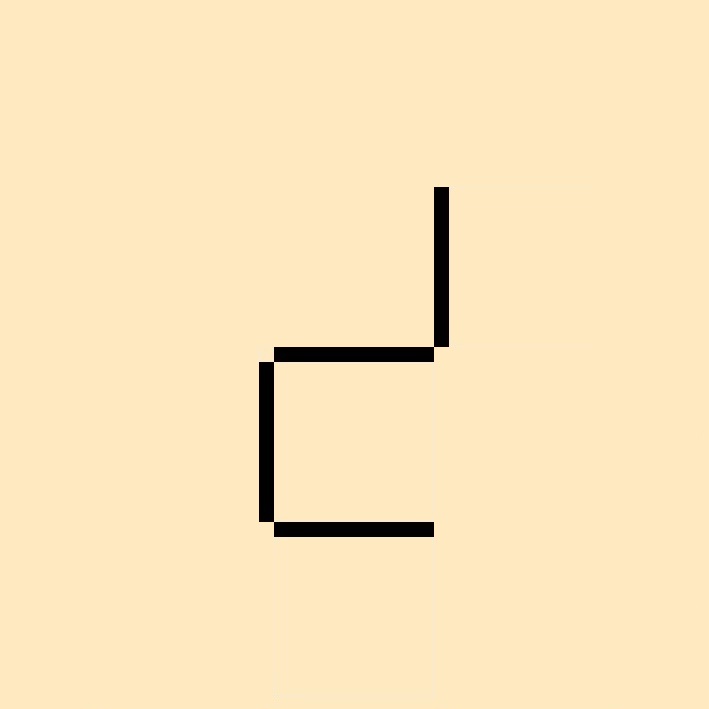 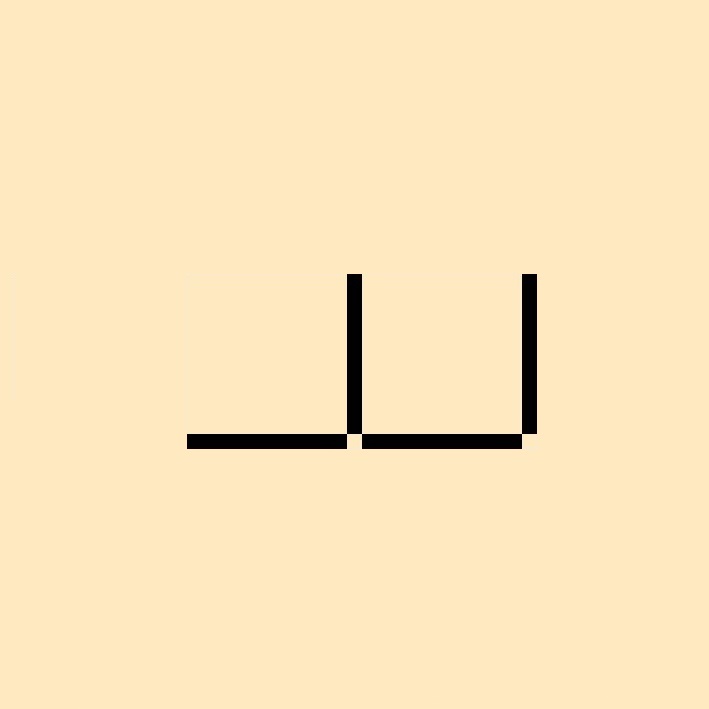 □	□	□	□	□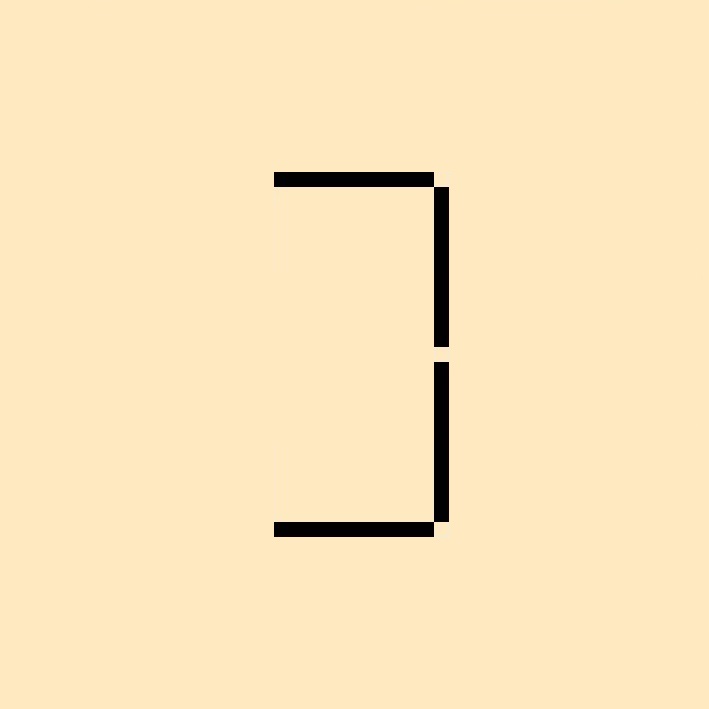 □	□	□	□	□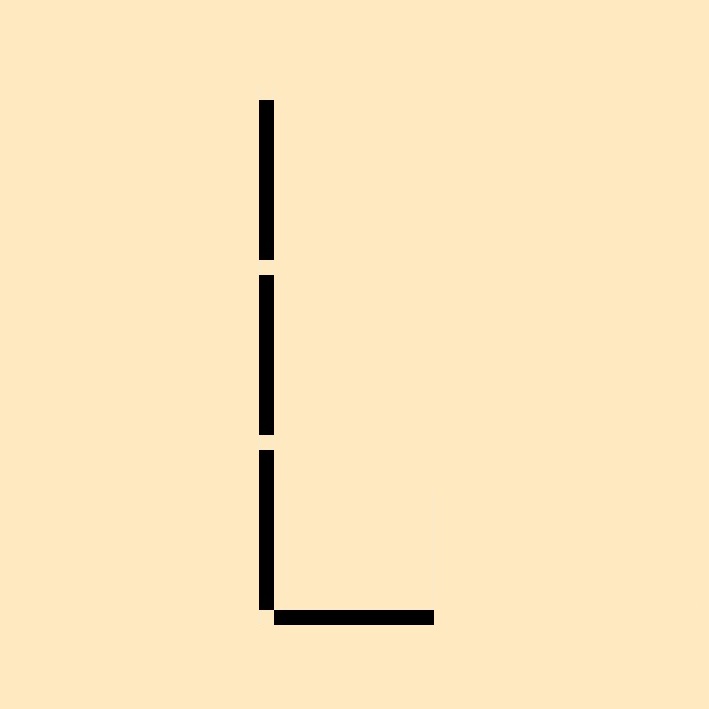 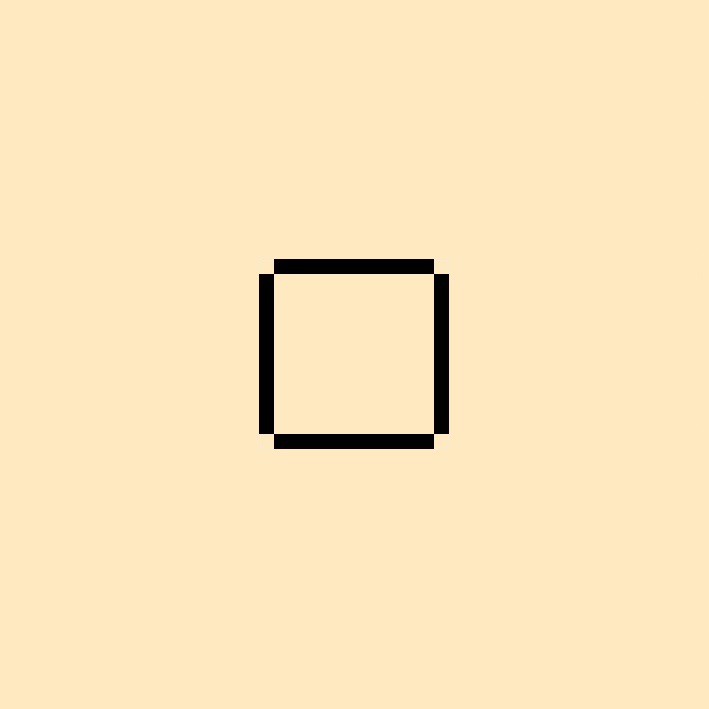 Von Streichholzvierling zu Streichholzvierling (A) 										LÖSUNGBei jedem Streichholzvierling lässt sich durch Umlegen eines Streichholzes ein anderer Streichholzvierling erzeugen. Wie kannst du die Karten nacheinander ablegen? Nummeriere die Karten.□1./5.	□3./3.	□5./1.	□4./2.	□2./4.□1.	□2.	□4.	□5.	□3. weitere mögl. Lös.□1.	□3.	□2.	□4.	□5. weitere mögl. Lös.Von Streichholzvierling zu Streichholzvierling (B) 										LÖSUNGBei jedem Streichholzvierling lässt sich durch Umlegen eines Streichholzes ein anderer Streichholzvierling erzeugen. Wie kannst du die Karten nacheinander ablegen? Nummeriere die Karten.□1.	□3.	□5.	□2.	□4. weitere mögl. Lös.□1.	□2.	□3.	□4.	□5. weitere mögl. Lös.□4./2.	□2./4.	□5./1.	□3./3.	□1./5.